	Application Form	Name of Workshop: Basics of International Humanitarian ResponseHua Hin, Thailand15-23 October 2017               Deadline for submitting applications:   4 September 2017    Applicant’s InformationFirst Name (s) ______________________________ Last Name ____________________________Nationality  ________________________________ Male  _____ Female  _____Index No._______                                                                                                                                            (UN Staff Member only)Date of Birth _______________________________ Passport Number ______________________Organisation Name _________________________  GOV   NGO  UN                                                                        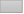 Job Title _______________________________________________________________________Office Address ______________________________________________________________________________Country __________________________________ email address _________________________Office phone (       ) ________________________  Fax Number  __________________________Description of mission of your organization/department/section you are working:___________________________________________________________________________________________________________________________________________________________________________________________________________________________________________________________________________________________________________________________________________________________________________________________________________________________________________________________________________________________________________________________________________________________Emergency ContactName of Contact person _________________________ phone number (   ) _______________Applicant’s Detailed InformationYour current duty station ____________________________________________________________ Region/countries/areas for which you are covering/responsible for (if applicable) _________________________________________1.  Describe your current job responsibilities (please do not copy-and-paste your terms of reference):2. Other experience in the humanitarian or emergency context:3.  Which countries have you worked in and for how long?:  4.  List your education history:5.  In the past, if you have ever attended emergency or security related event (workshop, training, symposium, etc., UN or otherwise)? If yes, please list them here:6. Do you have other relevant skills, experience or training?:7. Brief description of security environment in your current area of operation:8.  Please identify your main objectives for participating in the workshop:9. Other relevant interests or comments? Signature:     _________________________________   Date:________________________________Please send your application to the email address kosaka@unhcr.org by Monday, 4 September 2017, indicating in the subject line “Application for BIHR Oct 2017" (copy to ecentre@unhcr.org)